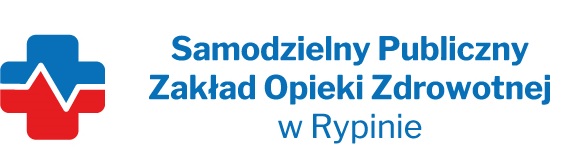 OGŁOSZENIEo konkursie na stanowisko Głównego KsięgowegoDyrektor Samodzielnego Publicznego Zakładu Opieki Zdrowotnej w Rypinie,                   ul. 3 Maja 2,87-500 Rypin ogłasza konkurs na stanowiskoGŁÓWNEGO KSIĘGOWEGOKandydat zgłaszający się do konkursu powinien spełniać wymagania kwalifikacyjne zgodnie z art. 54 ust. 2 ustawy z dnia 27 sierpnia 2009 r. 
o finansach publicznych (Dz. U. 2023 r.,  poz. 1270 z późn. zm.), tj.:posiadać obywatelstwo państwa członkowskiego Unii Europejskiej, Konfederacji Szwajcarskiej lub państwa członkowskiego Europejskiego Porozumienia 
o Wolnym Handlu (EFTA) - strony umowy o Europejskim Obszarze Gospodarczym, chyba że odrębne ustawy uzależniają zatrudnienie w jednostce sektora finansów publicznych od posiadania obywatelstwa polskiego;mieć pełną zdolność do czynności prawnych oraz korzysta z pełni praw publicznych;nie być prawomocnie skazanym za przestępstwo przeciwko mieniu, przeciwko obrotowi gospodarczemu, przeciwko działalności instytucji państwowych          oraz samorządu terytorialnego, przeciwko wiarygodności dokumentów               lub za przestępstwo skarbowe;posiadać znajomość języka polskiego w mowie i piśmie w zakresie koniecznym do wykonywania obowiązków głównego księgowego;spełniać jeden z poniższych warunków:mieć ukończone ekonomiczne jednolite studia magisterskie, ekonomiczne wyższe studia zawodowe, uzupełniające ekonomiczne studia magisterskie lub ekonomiczne studia podyplomowe i posiadać co najmniej 3-letnią praktykę w księgowości; mieć ukończoną średnią, policealną lub pomaturalną szkołę ekonomiczną           i posiadać co najmniej 6 – letnią praktykę w księgowości; być wpisanym do rejestru biegłych rewidentów na podstawie odrębnych przepisów;posiadać certyfikat księgowy uprawniający do usługowego prowadzenia ksiąg rachunkowych albo świadectwo kwalifikacyjne uprawniające            do usługowego prowadzenia ksiąg rachunkowych, wydane na podstawie odrębnych przepisów.Ponadto osoba ubiegająca się o konkursowe stanowisko musi spełniać wymogi 
w zakresie:znajomości ustawy o działalności leczniczej;znajomości ustawy o rachunkowości;znajomości ustawy o finansach publicznych;znajomości  ustawy o świadczeniach opieki zdrowotnej  finansowanych  ze  środków
publicznych;znajomości ustaw regulujących kwestie podatkowe;znajomość    ustawy   o  odpowiedzialności   za   naruszenie   dyscypliny   finansów publicznych;umiejętności obsługi komputera w zakresie aplikacji MS OFFICE  oraz  aplikacji       finansowo - księgowych;nieposzlakowanej opinii;umiejętności zarządzania pracą zespołu;znajomość   statutu   oraz   Regulaminu   Organizacyjnego   SP  ZOZ   w   Rypinie.Ogólny zakres obowiązków:nadzór  merytoryczny i organizacyjny nad działem księgowości;prowadzenie   gospodarki   finansowej,   gospodarowanie    środkami    publicznymi jednostki    oraz    prowadzenie    sprawozdawczości     zgodnie  z   ustawą   z   dnia        27.08.2009 r.  o finansach publicznych (j.t. Dz.U. z 2023 r.,  poz. 1270 z późn. zm.);prowadzenie  rachunkowości  jednostki  zgodnie  z  wymaganiami  ustawy  z  dnia 29.09.1994 r.  o  rachunkowości  (j. t. Dz. U. 2023 r.,  poz. 120  z  późn.  zm.);prowadzenie analiz kosztów działalności zakładu;przygotowywanie    Planu    finansowego   i   sprawozdań     finansowych,    deklaracji podatkowych, itp.;wykonywanie dyspozycji środkami pieniężnymi;dokonywanie  wstępnej  kontroli  zgodności operacji  gospodarczych  i  finansowych 
z Planem  finansowym  oraz  kompletności  i  rzetelności  dokumentów  dotyczących operacji gospodarczych i finansowych;współpraca  z  innymi  komórkami  jednostki  oraz   z   zewnętrznymi   instytucjami, audytorami, organami podatkowymi, bankami itp.Kandydat powinien złożyć następujące dokumenty i oświadczenia:podanie o przyjęcie na stanowisko objęte konkursem;życiorys (CV)  z  uwzględnieniem  dokładnego  przebiegu  kariery  zawodowej,  wypełniony kwestionariusz osobowy;dokumenty   stwierdzające    kwalifikacje   zawodowe   wymagane   do   zajmowania stanowiska;zaświadczenie z Krajowego Rejestru Karnego o  niekaralności  za  przestępstwa   przeciwko  mieniu,  przeciwko obrotowi   gospodarczemu,   przeciwko   działalności instytucji państwowych oraz samorządu terytorialnego, przeciwko       przeciwko wiarygodności dokumentów lub za przestępstwo skarbowe (wydane nie wcześniej, niż 3 miesiące przed datą ogłoszenia o konkursie),oświadczenie    o    niekaralności   zakazem   pełnienia    funkcji   kierowniczych związanych z dysponowaniem środkami publicznymi,oświadczenie     kandydata     o   pełnej    zdolności    do    czynności    prawnych                 oraz korzystaniu z pełni praw publicznych,inne   dokumenty,  w  szczególności   potwierdzające   dorobek   i    kwalifikacje zawodowe  kandydata – kopie  tych  dokumentów  powinny  być  poświadczone 
za zgodność z oryginałem, przy czym poświadczenie może być dokonane  przez samego kandydata,klauzula informacyjna.Wymagane dokumenty należy złożyć w zamknięte j kopercie  opatrzonej dopiskiem: ,,Konkurs na stanowisko Głównego Księgowego Samodzielnego Publicznego Zakładu Opieki Zdrowotnej w Rypinie" 
w Sekretariacie Samodzielnego Publicznego Zakładu Opieki Zdrowotnej 
w Rypinie lub przesłać na adres SP ZOZ Rypin, ul. 3 Maja 2, 87-500 Rypin,       w terminie do dnia 15.02.2024 r.Decyduje data wpływu dokumentów do SP ZOZ w Rypinie, dokumenty złożone po terminie wskazanym w pkt. V nie będą rozpatrywane.O terminie i miejscu przeprowadzenia rozmowy kandydaci zostaną powiadomieni telefonicznie.Dodatkowe informacje:Termin zatrudnienia: 01.03.2024 r.Zatrudnienie na podstawie umowy o pracę w pełnym wymiarze czasu pracy. Wysokość    wynagrodzenia    będzie    ustalona    z    wyłonionym    kandydatem  w  konkursie.           Załącznik:- Klauzula informacyjna.Rypin, dnia 26 stycznia 2024 r.